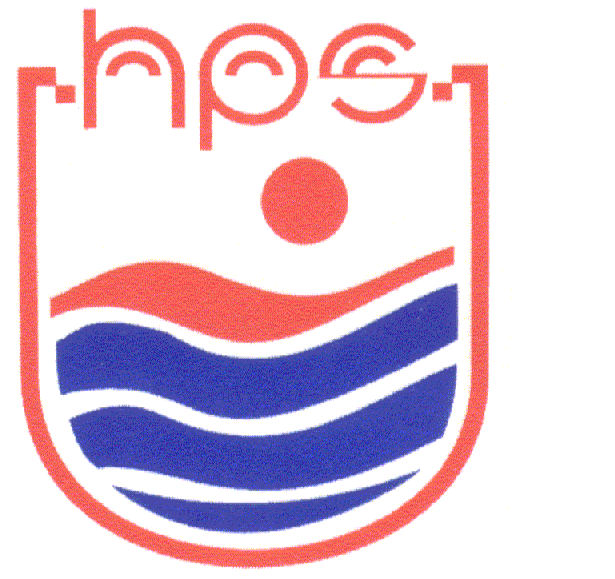 Hrvatski Plivački SavezTrg Športova 11, 10000 ZAGREBTel. (01) 301-2338, FAX (01) 365-0560PRIJAVA NATJECATELJAMHrvatski Plivački SavezTrg Športova 11, 10000 ZAGREBTel. (01) 301-2338, FAX (01) 365-0560PRIJAVA NATJECATELJAŽNATJECANJE  NATJECANJE  Br.Reg.
Ime i PrezimeIme i PrezimeGodrođSLOBODNOSLOBODNOSLOBODNOSLOBODNOSLOBODNOPRSNOPRSNOPRSNOPRSNOLEĐNOLEĐNOLEĐNOLEĐNOLEPTIRLEPTIRLEPTIRMJEŠOVITOMJEŠOVITOMJEŠOVITOBr.Reg.
Ime i PrezimeIme i PrezimeGodrođ50100200400800/150050501002005010010020050100200100200400ŠTAFETE:SLOBODNO4X504X1004X200 MJEŠOVITO4x504X1004x200Trener:M.P.Delegat: 